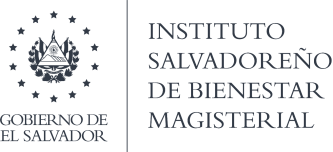 HOJA DE MEDICO TRATANTE PARA EVALUACION DE PACIENTE, PARA TRÁMITE DE PRESTACIÓN ESPECIAL A DOCENTES DIAGNOSTICADOS CON ENFERMEDADES TERMINALES O INCAPACITANTES PARA EL EJERCICIO DE LA DOCENCIA.Nombre del Paciente:_______________________________________________________________________ 
Edad:__________             ID:__________________ Tiempo de control con medico especialista ____________________ Diagnostico principal de la enfermedad y tiempo de evolucion ________________________________________________________________________________________Diagnosticos secundarios contributorios         _______________________________________________
			    		  _______________________________________________
			    		  _______________________________________________Breve resumen de la enfermedad
________________________________________________________________________________________________________________________________________________________________________________________________________________________________________________________________________________________________________________________________________________________________La condicion es una enfermedad Incapacitante________						                           Terminal________

Incapacita condicion para el desarrollo de la carrera de la docenciaSi________                       							      No_________Firma y sello del medico tratante_______________________________

Visto Bueno de Coordinador medico____________________________
(Aplica en caso de ser Hospitalario)Fecha________________________________Toda pérdida o anormalidad, permanente o temporal, de una estructura o función psicológica, fisiológica o anatómica. Incluye la existencia o aparición de una anomalía, defecto o pérdida de una extremidad, órgano o estructura corporal, o un defecto en un sistema funcional o mecanismo del cuerpo. *Es aquella que se manifiesta como un padecimiento avanzado, progresivo e incurable, sin respuesta al tratamiento específico, con síntomas multifactoriales*